AHMED MOHAMED IBRAHIM“Electrical & Instrumentation Engineer”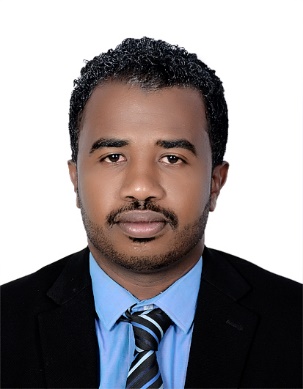 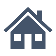          Khartoum • Sudan •          ahmed.m.ibrahim@hotmail.com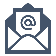  Male • Single • Date of Birth: 27.05.1988• Valid Driving License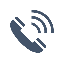          +249 918626271 |  +249922808496 | +249124845068https://www.linkedin.com/in/ahmed-mohamed-ibrahim-33966b38/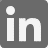 PERSONAL OBJECTIVEAn ambitious individual with more than 7 years of experience in electrical & instrumentation engineering. looking to put uplift my sharpened  technical and soft skills in a worldwide organization that can help me grow more and allow me to contribute in the betterment of my field and profession. EDUCATIONM.Sc. in Computer Architecture & Networking | University of Khartoum - Faculty of Electrical & Electronics Engineering | First Class| Khartoum-Sudan, 2018.B.Sc. In Electrical Engineering (Control) | Sudan University of Science & Technology- Faculty of Engineering | second class | Khartoum, Sudan 2011.TRAININGSUDANESE NATIONAL ELECTRIC CORPORATION:       DURATION: (17 Aug. 2009 TO 2 Sep. 2009)       TYPE OF TRAINING: TECHNICAL-GENERAL ELECTRICITY.CAT-SUTRAC (SUDANESE TRACTOR COMPANY LIMITED):       DURATION: ( 3 Oct. 2009 TO 15 Oct. 2009)      TYPE OF TRAINING: PRE-DELIVERY INSPECTION TEAM.WORK HISTORYElectrical Maintenance Engineer /Team Leader                                   (Jan 2020 Present) Hikma pharmaceuticals - Sudan Responsible for all Electrical and Automation machinery in the factory.Responsible for maintenance for all site.Preparing and arranging spare parts.Works with automated or semi-automated processes for the manufacturer, packing and warehouse inventory control.Works with very complex electronic control systems, validated and maintained. Senior Automation Engineer                                                                            (Mar. 2019 – Present) Golden Square Technology - Sudan Design, Program, Simulate and Test automated Machinery and process in order to complete exact tasks.Responsible for designing and installation of 40 sites each contain submersible pump underground (100 to 250 m) and plc Siemens S7-1200 connecting all sites with SCADA Siemens Using long Distance Wi-Fi (CPE WIMAX).Responsible for a project Coordination work closely with management team and project manager on all commercial and contractual aspects for his allocated projects.Electrical Engineer (Freelance)                                                                    (Jan.2019 - Mar. 2019)Schneider Sudan (Distributor for Schneider, Egypt Region ) - SudanCollaborate with the Sales & Support of Schneider-Sudan for the Automation track/ Devices of Schneider, visiting sites, Monitoring Market demands in automation, registering with Companies, Showing the capabilities of the products and their varieties for many applications, giving rehabilitation for old control with a modern solution.Electrical Engineer                                                                                            (Feb. 2018 – Mar.2018)Sudanese Electrical Distribution Company (SEDC):attending training center for SEDCControl &Instruments shift Superintendent                                         (Nov. 2014 – Feb. 2018)White Nile Sugar Company (WNSC), SudanInspects equipment daily and carries out maintenance, repair, calibration and functional tests on a variety of electrical equipment, control systems, instruments, DCS, SCADA, PLC, AUTOMATIC MEASURING DEVICES, INSTRUMENT SENSING CONTROL DEVICES, INSTRUMENT LOOPS, etc. in accordance with company standards, and codes and practices.managing the PRS & MRS with the supply chain team, the delivery considerations, the priorities of spares and spares stock, avoiding downtime & operation failures. Duties and Responsibilities:PERFORMS PREVENTIVE AND ROUTINE MAINTENANCE ON ALL ELECTRICAL AND INSTRUMENT EQUIPMENT TO ENSURE PROPER OPERATION AND MINIMIZE DOWNTIME.RESPONSIBLE FOR DCS (CENTUM VP – YOKOGAWA), WHICH USED IN ALL CONTROL ROOMS.Responsible for Instruments Side of two stations Contains 4 units Atlas Copco Compressors ZT type ZT-160 (160 Kw) with 8.5 max bar,(Oil Free) and 6 Units Atlas Copco Compressors G Type  G-160 (160 Kw) with 8.5 max bar and their auxiliaries (Dryers, Control valves, fittings ….etc.).Works with LTMR (Schneider Power Management Device)Works with VFDs – CONVERTEAM (Belongs TO GE (GENERAL ELECTRIC) Company.Works with VFDs-(VACON, ABB).Works with Soft starter (Schneider type) for Motors.Works with SCADA: VIJEO SITEC: belongs to SchneiderWorks with AUMA, ROTORK MOTORIZED VAVLEs.Works with Chemical Instrument Devices & Sensors: PH, Conductivity, Silica Analyzer, COD, BOD, DO. (EFFLUENT TREATMENT PLANT), (WATER TREATMENT PLANT).Works with (Siemens, ABB) Positioners & YOKOGAWA Transmitters.Works with PERCIA MOLEN Scalers & Weight Bridge.PARTICIPATES WITH OPERATIONS GROUP IN TROUBLESHOOTING ELECTRICAL AND CONTROL PROBLEMS AND TUNING INSTRUMENT LOOPS.MAINTAINS SUFFICIENT STOCK OF SPARE PARTS AND CONSUMABLES TO ENSURE AN EFFICIENT MAINTENANCE OF THE VARIOUS EQUIPMENT.REVIEW P&ID’S, OPERATION MANUALS, DESIGN BASIS MEMORANDUMS FOR AN ONGOING PROJECT.CONDUCT CALIBRATION, INSTALL, AND LOOP-TEST INSTRUMENT ON SITE.KEEP TRACKING OF ENGINEERING CHANGES AND UPDATE ALL DOCUMENTSASSIST IN SETTING UP NEW MACHINES AND TRANSFERRING EQUIPMENT AT DIFFERENT SECTIONS IN THE PLANT.CARRIES OUT OTHER SIMILAR OR RELATED DUTIES.Electrical Shit Engineer                                                                                   (Dec. 2011 – Oct. 2014)WHITE NILE SUGAR COMPANY (WNSC), SudanResponsible for the Operation of the THERMAL POWER PLANT (STEAM TURBINES) (104MW) SNM TURBINES THAT SUPPLY THE FACTORY WITH ELECTRICITY.TAKE CARE OF (21MW & 31MW) TURBINES (CONDENSATE AND BACK PRESSURE), AND IT IS AUXILIARIES (LUBE OIL SYSTEM, STEAM CYCLE, ALTERNATOR (ANDRITZ VA TECH HYDRO), TURNING GEAR, AOP, COP, JOP, EOP.... ETC.).OBSERVE ALSO SWITCH GEARS PANELS AND THE MCC’S FOR THE POWER HOUSE AUXILIARIES.OBSERVE ALL THE PARAMETERS AND PROTECTION PANELS FOR EACH TURBINE.CONTROLLING FACTORY DISTRIBUTION (GELPAG MV SWITCHGEARS) USING DCS (YOKOGAWA) SYSTEM.Working as an operation Engineer for DPS (Diesel power station) Wartsila, 11MW- in the off Crop.Works with the side of protection and Commissioning in case of malfunction and troubleshooting.Testing feeders periodically for all aspects including test using injection AMP to test fault time and occurrence.Use megger to test feeders and Cable in all plant including 33kv/11kv.INVOLVE OF MANAGING AND ORGANIZING INSTRUMENT & ELECTRICAL ACTIVITIES AS WELL AS FOLLOW UP ORDER OF SPARE PARTS.RESPONSIBLE FOR TAKING ACTION TO PREVENT OR RECTIFY ABNORMAL PRODUCTION SITUATION AND TO TAKE ACTION TO ACHIEVE MINIMUM RISK OF HARM TO PERSONAL OR ENVIRONMENTAL DAMAGE.IMPROVE PLANT EFFICIENCY IN KEEPING EQUIPMENT PROPERLY ADJUSTED, WELL SERVICED AND IN GOOD WORKING/OPERATING CONDITION.TECHNICAL FOLLOW – UP OF CORRECTIVE INSTRUMENTS AND CONTROL MAINTENANCE.PREVENTIVE MAINTENANCE IMPLEMENTATION.IDENTIFIES CAUSES AND EXTENT OF MALFUNCTION OR BREAKDOWN.PRESCRIBES REPAIR PROCEDURES THAT MAY RESOLVE THE PROBLEM DIAGNOSED.INVOLVED IN THE PREPARATION OF MAINTENANCE PROGRAM SCHEDULES, INCLUDING MANPOWER AND SPARE PARTS REQUIREMENT.LIAISE AND COORDINATE WITH OTHER DEPARTMENTS IN ORDER TO MAINTAIN THE POWER.PROFESSIONAL EXPERIENCEAttending pre-commissioning and commissioning of the White Nile Sugar project (project with a capital of 1.2 billion dollar).Follow the fabrication and construction of the White Nile Sugar Project and perform all temporary connections to provide energy for construction and erection.Follow all electrical tests including: CTS test, VTS test, the interfacing between the protection relays and the DCS control system.follow all electrical equipment’s (MCCS, switch gears, temporary connections, DCS system).Involved for a period of 9 months in the transmission and distribution department and maintain transmission line problems and the inspection work in 3 substations each contain transformers 11kv/33kv-15mva.Follow the drawings of the switch gears and their protection panels.follow the P&I drawings of the STG (steam turbine generators).TECHNICAL QUALIFICATIONSCONCO COMPANY (CONSOLIDATE POWER)-SOUTH AFRICA:MICOM PROTECTION RELAY’S  for 5 DAYS.SCHNEIDER RELAY TEYS –LTMR  for1 DAY.HV SWITCHING OPERATION SYSTEMS for 3 DAYS.TRAINING CERTIFICATE FROM SINO LIGHT COMPANY-CHINA IN (EFFLUENT TREATMENT PLANT) IN CHINA.GERMAN MALAYSIAN INSTITUTE:DURATION: (FROM 22 SEPTEMBER 2010 TO 2 OCTOBER 2010)TYPE OF TRAINING: TECHNICAL TRAININGCERTIFICATE: ROBOTICS, INTERFACING, CAD, DCS AT GMI-MALAYSIA.Certificate from IO Training Center-Khartoum- Sudan in TIA Siemens S7-1200.ENTERPRISE ASSETS MANAGEMENT PROGRAM (EAM) WITH WHITE NILE SUGAR COMPANY.Modern Power System Protective Relaying, White Nile Sugar Company, 16/02/2017.AUTOCAD MEP.   ABDL BARI TRAINING CENTER KHARTOUM SUDAN.ELECTRICAL INSTALLATION.   ABDL BARI TRAINING CENTER- KHARTOUM SUDAN.FIRE FIGHTING SYSTEM. (SOFT STAR TRAINING CENTER- KHARTOUM SUDAN).BUILDING ELECTRICAL SYSTEM DESIGN & DRAFTING. (SOFT STAR TRAINING CENTER -KHARTOUM SUDAN).LOW VOLTAGE SWITCH GEAR- EXMPILAR TRAINING CENTER-KHARTOUM SUDAN.PREPRATIPN FOR PMP (PROJECT MANAGEMENT PROFESSIONAL) -KHARTOUM SUDAN.Basic Training for Sudanese Electrical Distribution Company, Um Haraz Training Center, Khartoum, Sudan.Automation (PLC Allen Bradley, SCADA wonder Ware, DCS ABB)- EXMPILAR TRAINING CENTER-KHARTOUM SUDAN.SKILLSFluent in both Arabic & EnglishExperienced with MS. office package (Word, Excel, PowerPoint, and Access)Professional in proteus simulator, AUTOCAD, ETAP, DCS, SCADA, SOMOVE FOR SCHINDER RELAY’S, MICOM protection relay’s software,Flexible and enjoys learning new things.Great leadership skills and able to work in teams.able to travel.good analytical and decision-making skills.patient, self-motivated, and enthusiastic.welcomes new challenges and thrives on developing skills.effective communication with mangers and technicians and organizational skills.REFERENCESAvailable upon request.